8. JOSE MANUEL IRIBAR saria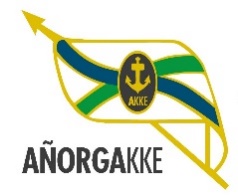 APIRILAK   19    ABRILOSTIRALA   15:30  VIERNESkimuak - alebines            ALOÑAMENDI 		          behar zamaIZAGIRRE- OSA16 vs  OTAEGI – ANSTETA  5	HERNANI	                                                                          GOIZUETA GARMENDIA -  GOIKOETXEA 14  vs LUJANBIO – APEZETXEA  16                                    TXUKUN LAKUA                   			     TXAPAGAIN                                                   BERISTAIN – RIVERA 5  vs   IZAGIRRE  –  ALBERDI  16                                                    AZKOITIA                                            IRURZUNALDAZABAL – AZKOITIZ 4  vs   IGOA  –  AMIANO  16                                     	BORTZIRIAK				  HAROGOÑI – ETXENIKE 16  vs  MITO – SERGIO 9                                          OIARPE                                                         SEGURAOLAIZ – ZELAIARAN 16  vs  GOIKOETXEA  – ZABALO 1                                  BURUZGAIN                                                                   ILUNPE MINDEGIA – ALDAZ 16  vs    ETXEBERRIA –  AZPIAZU   0`                                               	LEITZA                                                           ERREKADORRONSORO – SAGASTIBELTZA 9  vs   SALABERRIA –  SALABERRIA  16